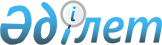 "Қазақстан Республикасының Бірыңғай бюджеттік сыныптамасын бекіту туралы" Қазақстан Республикасы Экономика және бюджеттік жоспарлау министрінің 2002 жылғы 23 қыркүйекте N 2012 тіркелген N 3 бұйрығына N 15 толықтырулар енгізу туралы
					
			Күшін жойған
			
			
		
					Қазақстан Республикасының Экономика және бюджеттік жоспарлау министрінің 2003 жылғы 22 шілдедегі N 127 бұйрығы. Қазақстан Республикасы Әділет министрлігінде 2003 жылғы 13 тамызда тіркелді. Тіркеу N 2442. Күші жойылды - ҚР Экономика және бюджеттік жоспарлау министрінің 2005 жылғы 2 маусымдағы N 75 Бұйрығымен




-----------Бұйрықтан үзінді----------





      "Нормативтiк құқықтық актiлер туралы" Қазақстан Республикасының 1998 жылғы 24 наурыздағы Заңының 27 бабына жәнe Қазақстан Республикасы Үкiметiнiң 2004 жылғы 24 желтоқсандағы N 1362 "Қазақстан Республикасының Бірыңғай бюджеттiк сыныптамасын бекiту туралы" қаулысының қабылдануына сәйкес БҰЙЫРАМЫН:






      1. Осы бұйрыққа қосымшаға сәйкес Бiрыңғай бюджеттiк сыныптамасын бекiту бойынша бұйрықтардың күшi жойылды деп танылсын.






      2. Осы бұйрық қол қойылған күнiнен бастап қолданысқа енгiзiледi және 2005 жылғы 1 қаңтардан бастап қатынастарға әрекет етедi.





      Министр





Қазақстан Республикасы   






Экономика және бюджеттік  






жоспарлау Министрлігінің  






      2005 жылғы 2 маусымдағы  






N 75 бұйрығына қосымша  





Бiрыңғай бюджеттік сыныптамасын






бекiту бойынша бұйрық тізбесі





      45. Қазақстан Республикасы Экономика және бюджеттік жоспарлау министрінің 2003 жылғы 22 шілдедегі N 127 (тіркелген N 2442) "Қазақстан Республикасы Экономика және бюджеттік жоспарлау министрінің 2002 жылғы 23 қыркүйектегі N 3 "Бірыңғай бюджеттік сыныптаманы бекіту туралы, тіркелген N 2012" бұйрығына N 15 толықтырулар енгізу туралы" бұйрығы...






-------------------------------------



      БҰЙЫРАМЫН:



      1. "Қазақстан Республикасының Бірыңғай бюджеттік сыныптамасын бекіту туралы" Қазақстан Республикасы Экономика және бюджеттік жоспарлау министрінің N 2012 тіркелген N 3 
 бұйрығына 
 (N 2013 тіркелген 2002 жылғы 1 қазандағы 
 N 5 
, N 2018 тіркелген 2002 жылғы 17 қазандағы 
 N 10 
, N 2094 тіркелген 2002 жылғы 25 қарашадағы 
 N 27 
, N 2101 тіркелген 2002 жылғы 6 желтоқсандағы 
 N 37 
, N 2086 тіркелген 2002 жылғы 14 желтоқсандағы 
 N 43 
, N 2119 тіркелген 2003 жылғы 6 қаңтардағы 
 N 52 
, N 2170 тіркелген 2003 жылғы 21 қаңтардағы 
 N 10 
, N 2223 тіркелген 2003 жылғы 11 наурыздағы 
 N 41 
, N 2263 тіркелген 2003 жылғы 9 сәуірдегі 
 N 62 
, N 2267 тіркелген 2003 жылғы 5 мамырдағы 
 N 78 
, N 2393 тіркелген 2003 жылғы 13 маусымдағы 
 N 101 
) мынадай толықтырулар енгізілсін:



      бюджет шығыстарының функциональдық сыныптамасында:



      1 "Жалпы сипаттағы мемлекеттiк қызметтер көрсету" функционалдық тобында:



      1 "Мемлекеттiк басқарудың жалпы функцияларын орындайтын өкiлдi, атқарушы және басқа органдар" кіші функциясында:



      101 "Қазақстан Республикасы Президентінің Әкімшілігі" әкімшісі бойынша мынадай мазмұндағы 105 бағдарламасымен толықтырылсын:



      "105 Республикалық инвестициялық жобалардың техникалық-экономикалық негіздемелерін әзірлеу және сараптамалау";



      102 "Қазақстан Республикасы Парламентiнiң Шаруашылық басқармасы" әкімшісі бойынша мынадай мазмұндағы 105 бағдарламасымен толықтырылсын:



      "105 Республикалық инвестициялық жобалардың техникалық-экономикалық негіздемелерін әзірлеу және сараптамалау";



      104 "Қазақстан Республикасы Премьер-Министрiнiң Кеңсесi" әкімшісі бойынша мынадай мазмұндағы 105 бағдарламасымен толықтырылсын:



      "105 Республикалық инвестициялық жобалардың техникалық-экономикалық негіздемелерін әзірлеу және сараптамалау";



      637 "Қазақстан Республикасының Конституциялық Кеңесi" әкімшісі бойынша мынадай мазмұндағы 105 бағдарламасымен толықтырылсын:



      "105 Республикалық инвестициялық жобалардың техникалық-экономикалық негіздемелерін әзірлеу және сараптамалау";



      690 "Қазақстан Республикасының Орталық сайлау комиссиясы" әкімшісі бойынша мынадай мазмұндағы 105 бағдарламасымен толықтырылсын:



      "105 Республикалық инвестициялық жобалардың техникалық-экономикалық негіздемелерін әзірлеу және сараптамалау";



      694 "Қазақстан Республикасы Президентiнiң Іс басқармасы" әкімшісі бойынша мынадай мазмұндағы 105 бағдарламасымен толықтырылсын:



      "105 Республикалық инвестициялық жобалардың техникалық-экономикалық негіздемелерін әзірлеу және сараптамалау";



      2 "Қаржылық қызмет" кіші функциясында:



      217 "Қазақстан Республикасының Қаржы министрлiгi" әкімшісі бойынша мынадай мазмұндағы 105 бағдарламасымен толықтырылсын:



      "105 Республикалық инвестициялық жобалардың техникалық-экономикалық негіздемелерін әзірлеу және сараптамалау";



      406 "Республикалық бюджеттiң атқарылуын бақылау жөнiндегi есеп комитетi" әкімшісі бойынша мынадай мазмұндағы 105 бағдарламасымен толықтырылсын:



      "105 Республикалық инвестициялық жобалардың техникалық-экономикалық негіздемелерін әзірлеу және сараптамалау";



      610 "Қазақстан Республикасының Мемлекеттiк сатып алу жөнiндегi агенттiгi" әкімшісі бойынша мынадай мазмұндағы 105 бағдарламасымен толықтырылсын:



      "105 Республикалық инвестициялық жобалардың техникалық-экономикалық негіздемелерін әзірлеу және сараптамалау";



      619 "Қазақстан Республикасының Кедендік бақылау агенттігі" әкімшісі бойынша мынадай мазмұндағы 105 бағдарламасымен толықтырылсын:



      "105 Республикалық инвестициялық жобалардың техникалық-экономикалық негіздемелерін әзірлеу және сараптамалау";



      3 "Сыртқы саяси қызмет" кіші функциясындағы 204 "Қазақстан Республикасының Сыртқы iстер министрлiгi" әкімшісі бойынша мынадай мазмұндағы 105 бағдарламасымен толықтырылсын:



      "105 Республикалық инвестициялық жобалардың техникалық-экономикалық негіздемелерін әзірлеу және сараптамалау";



      5 "Жоспарлау және статистикалық қызмет" кіші функциясындағы 606 "Қазақстан Республикасының Статистика жөнiндегi агенттiгi" әкімшісі бойынша мынадай мазмұндағы 105 бағдарламасымен толықтырылсын:



      "105 Республикалық инвестициялық жобалардың техникалық-экономикалық негіздемелерін әзірлеу және сараптамалау";



      6 "Жалпы кадрлық мәселелер" кіші функциясындағы 608 "Қазақстан Республикасының Мемлекеттiк қызмет iстерi жөнiндегi агенттiгi" әкімшісі бойынша мынадай мазмұндағы 105 бағдарламасымен толықтырылсын:



      "105 Республикалық инвестициялық жобалардың техникалық-экономикалық негіздемелерін әзірлеу және сараптамалау";



      9 "Жалпы сипаттағы өзге де мемлекеттiк қызметтер" кіші функциясында:



      220 "Қазақстан Республикасының Экономика және бюджеттік жоспарлау министрлігі" әкімшісі бойынша мынадай мазмұндағы 105 бағдарламасымен толықтырылсын:



      "105 Республикалық инвестициялық жобалардың техникалық-экономикалық негіздемелерін әзірлеу және сараптамалау";



      225 "Қазақстан Республикасының Білім және ғылым министрлігі" әкімшісі бойынша мынадай мазмұндағы 105 бағдарламасымен толықтырылсын:



      "105 Республикалық инвестициялық жобалардың техникалық-экономикалық негіздемелерін әзірлеу және сараптамалау";



      2 "Қорғаныс" функционалдық тобында:



      1 "Әскери мұқтаждар" кіші функциясында:



      208 "Қазақстан Республикасының Қорғаныс министрлiгi" әкімшісі бойынша мынадай мазмұндағы 105 бағдарламасымен толықтырылсын:



      "105 Республикалық инвестициялық жобалардың техникалық-экономикалық негіздемелерін әзірлеу және сараптамалау";



      678 "Қазақстан Республикасының Республикалық ұланы" әкімшісі бойынша мынадай мазмұндағы 105 бағдарламасымен толықтырылсын:



      "105 Республикалық инвестициялық жобалардың техникалық-экономикалық негіздемелерін әзірлеу және сараптамалау";



      2 "Төтенше жағдайлар жөніндегі жұмысты ұйымдастыру" кіші функциясындағы 308 "Қазақстан Республикасының Төтенше жағдайлар жөніндегі агенттігі" әкімшісі бойынша мынадай мазмұндағы 105 бағдарламасымен толықтырылсын:



      "105 Республикалық инвестициялық жобалардың техникалық-экономикалық негіздемелерін әзірлеу және сараптамалау";



      3 "Қоғамдық тәртіп және қауіпсіздік" функционалдық тобында:



      1 "Құқық қорғау қызметi" кіші функциясында:



      201 "Қазақстан Республикасының Iшкi iстер министрлiгi" әкімшісі бойынша мынадай мазмұндағы 105 бағдарламасымен толықтырылсын:



      "105 Республикалық инвестициялық жобалардың техникалық-экономикалық негіздемелерін әзірлеу және сараптамалау";



      618 "Қазақстан Республикасының Қаржы полициясы агенттігі" әкімшісі бойынша мынадай мазмұндағы 105 бағдарламасымен толықтырылсын:



      "105 Республикалық инвестициялық жобалардың техникалық-экономикалық негіздемелерін әзірлеу және сараптамалау";



      3 "Сот қызметi" кіші функциясындағы 501 "Қазақстан Республикасының Жоғарғы Соты" әкімшісі бойынша мынадай мазмұндағы 105 бағдарламасымен толықтырылсын:



      "105 Республикалық инвестициялық жобалардың техникалық-экономикалық негіздемелерін әзірлеу және сараптамалау";



      4 "Заңды және құқықтық тәртiптi қамтамасыз ету жөніндегі қызмет" кіші функциясындағы 502 "Қазақстан Республикасының Бас прокуратурасы" әкімшісі бойынша мынадай мазмұндағы 105 бағдарламасымен толықтырылсын:



      "105 Республикалық инвестициялық жобалардың техникалық-экономикалық негіздемелерін әзірлеу және сараптамалау";



      5 "Жеке тұлғаның, қоғамның және мемлекеттің қауiпсiздiгiн қамтамасыз ету жөніндегі қызмет" кіші функциясында:



      410 "Қазақстан Республикасының Ұлттық қауiпсiздiк комитетi" әкімшісі бойынша мынадай мазмұндағы 105 бағдарламасымен толықтырылсын:



      "105 Республикалық инвестициялық жобалардың техникалық-экономикалық негіздемелерін әзірлеу және сараптамалау";



      680 "Қазақстан Республикасы Президентiнiң Күзет қызметi" әкімшісі бойынша мынадай мазмұндағы 105 бағдарламасымен толықтырылсын:



      "105 Республикалық инвестициялық жобалардың техникалық-экономикалық негіздемелерін әзірлеу және сараптамалау";



      9 "Қоғамдық тәртіп және қауіпсіздік саласындағы басқа да қызметтер" кіші функциясындағы 221 "Қазақстан Республикасының Әдiлет министрлiгi" әкімшісі бойынша мынадай мазмұндағы 105 бағдарламасымен толықтырылсын:



      "105 Республикалық инвестициялық жобалардың техникалық-экономикалық негіздемелерін әзірлеу және сараптамалау";



      5 "Денсаулық сақтау" функционалдық тобында 9 "Денсаулық сақтау саласындағы өзге де қызметтер" кіші функциясындағы 226 "Қазақстан Республикасының Денсаулық сақтау министрлігі" әкімшісі бойынша мынадай мазмұндағы 105 бағдарламасымен толықтырылсын:



      "105 Республикалық инвестициялық жобалардың техникалық-экономикалық негіздемелерін әзірлеу және сараптамалау";



      6 "Әлеуметтiк қамсыздандыру және әлеуметтiк көмек" функционалдық тобында 9 "Әлеуметтiк көмек және әлеуметтiк қамтамасыз ету салаларындағы өзге де қызметтер" кіші функциясында:



      213 "Қазақстан Республикасының Еңбек және халықты әлеуметтiк қорғау министрлiгi" әкімшісі бойынша мынадай мазмұндағы 105 бағдарламасымен толықтырылсын:



      "105 Республикалық инвестициялық жобалардың техникалық-экономикалық негіздемелерін әзірлеу және сараптамалау";



      605 "Қазақстан Республикасының Көшi-қон және демография жөнiндегi агенттiгi" әкімшісі бойынша мынадай мазмұндағы 105 бағдарламасымен толықтырылсын:



      "105 Республикалық инвестициялық жобалардың техникалық-экономикалық негіздемелерін әзірлеу және сараптамалау";



      8 "Мәдениет, спорт, туризм және ақпараттық кеңістiк" функционалдық тобында:



      2 "Спорт және туризм" кіші функциясындағы 613 "Қазақстан Республикасының Туризм және спорт жөніндегі агенттігі" әкімшісі бойынша мынадай мазмұндағы 105 бағдарламасымен толықтырылсын:



      "105 Республикалық инвестициялық жобалардың техникалық-экономикалық негіздемелерін әзірлеу және сараптамалау";



      9 "Мәдениеттi, спортты және ақпараттық кеңiстiктi ұйымдастыру жөнiндегi өзге де қызметтер" кіші функциясындағы 230 "Қазақстан Республикасының Мәдениет, ақпарат және қоғамдық келiсiм министрлiгi" әкімшісі бойынша мынадай мазмұндағы 105 бағдарламасымен толықтырылсын:



      "105 Республикалық инвестициялық жобалардың техникалық-экономикалық негіздемелерін әзірлеу және сараптамалау";



      9 "Отын-энергетика кешенi және жер қойнауын пайдалану" функционалдық тобында 9 "Отын-энергетика кешені және жер қойнауын пайдалану саласындағы өзге де қызметтер" кіші функциясындағы 231 "Қазақстан Республикасының Энергетика және минералдық ресурстар министрлігі" әкімшісі бойынша мынадай мазмұндағы 105 бағдарламасымен толықтырылсын:



      "105 Республикалық инвестициялық жобалардың техникалық-экономикалық негіздемелерін әзірлеу және сараптамалау";



      10 "Ауыл, су, орман, балық шаруашылығы және қоршаған ортаны қорғау" функционалдық тобында:



      1 "Ауыл шаруашылығы" кіші функциясындағы 614 "Қазақстан Республикасының Жер ресурстарын басқару жөніндегі агенттігі" әкімшісі бойынша мынадай мазмұндағы 105 бағдарламасымен толықтырылсын:



      "105 Республикалық инвестициялық жобалардың техникалық-экономикалық негіздемелерін әзірлеу және сараптамалау";



      5 "Қоршаған ортаны қорғау" кіші функциясындағы 234 "Қазақстан Республикасының Қоршаған ортаны қорғау министрлiгi" әкімшісі бойынша мынадай мазмұндағы 105 бағдарламасымен толықтырылсын:



      "105 Республикалық инвестициялық жобалардың техникалық-экономикалық негіздемелерін әзірлеу және сараптамалау";



      9 "Ауыл, су, орман, балық шаруашылығы және қоршаған ортаны қорғау саласындағы өзге де қызметтер" кіші функциясындағы 212 "Қазақстан Республикасының Ауыл шаруашылығы министрлiгi" әкімшісі бойынша мынадай мазмұндағы 105 бағдарламасымен толықтырылсын:



      "105 Республикалық инвестициялық жобалардың техникалық-экономикалық негіздемелерін әзірлеу және сараптамалау";



      12 "Көлiк және байланыс" функционалдық тобында 9 "Көлiк және байланыс саласындағы өзге де қызметтер" кіші функциясындағы 215 "Қазақстан Республикасының Көлiк және коммуникациялар министрлiгi" әкімшісі бойынша мынадай мазмұндағы 105 бағдарламасымен толықтырылсын:



      "105 Республикалық инвестициялық жобалардың техникалық-экономикалық негіздемелерін әзірлеу және сараптамалау";



      13 "Өзгелер" функционалдық тобында:



      3 "Кәсiпкерлiк қызметтi қолдау және бәсекелестікті қорғау" кіші функциясындағы 620 "Қазақстан Республикасының Табиғи монополияларды реттеу және бәсекелестікті қорғау жөніндегі агенттігі" әкімшісі бойынша мынадай мазмұндағы 105 бағдарламасымен толықтырылсын:



      "105 Республикалық инвестициялық жобалардың техникалық-экономикалық негіздемелерін әзірлеу және сараптамалау";



      9 "Басқалар" кіші функциясында:



      233 "Қазақстан Республикасының Индустрия және сауда министрлiгi" әкімшісі бойынша мынадай мазмұндағы 105 бағдарламасымен толықтырылсын:



      "105 Республикалық инвестициялық жобалардың техникалық-экономикалық негіздемелерін әзірлеу және сараптамалау";



      617 "Қазақстан Республикасының Мемлекеттік материалдық резервтер жөніндегі агенттігі" әкімшісі бойынша мынадай мазмұндағы 105 бағдарламасымен толықтырылсын:



      "105 Республикалық инвестициялық жобалардың техникалық-экономикалық негіздемелерін әзірлеу және сараптамалау";



      2. Бюджеттік процесс әдіснамасы және функционалдық талдау департаменті (Д.М.Шәженова) Құқықтық басқармасымен (М.Д.Әйтенов) бірге Қазақстан Республикасының Әділет министрлігінде осы бұйрықтың мемлекеттік тіркеуден өтуін қамтамасыз етсін.



      3. Осы бұйрық ол Қазақстан Республикасының Әділет министрлігінде мемлекеттік тіркеу күнінен бастап қолданысқа енгізіледі.

      

Министр


					© 2012. Қазақстан Республикасы Әділет министрлігінің «Қазақстан Республикасының Заңнама және құқықтық ақпарат институты» ШЖҚ РМК
				